 ROBOTY MOSTOWE 	Budowa :	KŁADKA W CIĄGU ŚCIEŻKI PIESZO-ROWEROWEJ NA ODCINKU NA ODCINKU OD DROGI WOJEWÓDZKIEJ NR 545 DO DROGI 		KRAJOWEJ NR 7	Obiekt :	KŁADKA W CIĄGU ŚCIEŻKI PIESZO-ROWEROWEJ w km 1+307,25 kładka nad rowem melioracyjnym RA	Adres :	NIDZICA	      PRZEDMIAR  ROBÓT AUTOCAD	Data: 2018-02-10	 Str. 1	Lp.	Nr Sp.Techn.	Podstawa kalkulacji / opis pozycji	Ilość	Jedn. miary	1		WYMAGANIA OGÓLNE			1.1		KOSZTY TOWARZYSZĄCE			1		Koszty dostosowania się do SST, zaplecza Wykonawcy i badan labolatoryjnych	  1,000	ryczałt	2		GEODEZJA			2.2		ODTWORZENIE ( WYZNACZENIE )TRASY I PUNKTÓW WYSOKOŚCIOWYCH			2		Obsługa geodezyjna	  1,000	ryczałt	3		Roboty pomiarowe przy liniowych robotach ziemnych (drogach), w terenie: równinnym	  0,010	km	3		ROBOTY PRZYGOTOWAWCZE			3.3		ZDJĘCIE HUMUSU			4		Ręczne usunięcie warstwy ziemi urodzajnej /humusu/ o grubości warstwy do 15 cm, z	  130,000	m2			przerzutem na hałdę przy granicy robót: humus bez darni			5		Ręczne usunięcie warstwy ziemi urodzajnej /humusu/ - dodatek za każde dalsze 5 cm grubości	  130,000	m2			warstwy, z przerzutem na hałdę przy granicy robót: humus bez darni			3.4		HUMUSOWANIE I OBSIANIE SKARP			6		Humusowanie i obsianie skarp przy grubości warstwy humusu 5 cm	  11,100	m2	7		Humusowanie i obsianie skarp przy grubości warstwy humusu dod.za każde następne 5 cm	  11,100	m2	4		ROBOTY ZIEMNE			4.5		WYKOPY UMOCNIONE ORAZ BEZ ZABEZPIECZEŃ			8		Roboty ziemne wykonywane koparkami podsiębiernymi o poj. łyżki 0,25 m3 z transportem	  68,000	m3			urobku samochodami samowyładowczymi o ładowności do 5 t, na odległość do 1 km: grunt kat.					I-II			                      ROBOTY MOSTOWE 	4.  ROBOTY ZIEMNE	4.5.  WYKOPY UMOCNIONE ORAZ BEZ ZABEZPIECZEŃ	Data: 2018-02-10	 Str. 2	Lp.	Nr Sp.Techn.	Podstawa kalkulacji / opis pozycji	Ilość	Jedn. miary	9		Dopłata za każde dalsze rozpoczęte 0,5 km odległ. transportu ponad 1 km, przy przewozie	  68,000	m3			urobku gruntu kat.I-II po drogach utwardzonych, samochodami samowyładowczymi o					ładowności: do 5 t			4.6		ROBOTY ZIEMNE - ZASYPKI / NASYPY			10		Zasypywanie wykopów	  24,000	m3	11		Zasypywanie wnęk za ścianami prefabrykowanymi	  41,800	m3	5		PALE FUNDAMENTOWE			5.7		WYKONANIE PALI  Z RUR STALOWYCH			12		Wykonanie pali z rur stalowych  śr. 508 mm wypełnionych betonem zbrojonym C25/30	  38,000	m	6		ZBROJENIE			6.9		ZBROJENIE STALĄ  KLASY A III			13		Przygotowanie i montaż zbrojenia	  2,351	t	14		Ułożenie siatki stalowej śr. 8,0 mm o oczkach 10 x 10cm	  16,000	m2	7		BETON			7.10		BETON NIEKONSTRUKCYJNY C 12 /15			15		Betonowanie konstrukcji niezbrojonych -podkładowych, betonem C12/15	  2,600	m3	16		Betonowanie konstrukcji zbrojonych-podkładowych, betonem C12/15	  3,400	m3	17		Podpory mostowe i ściany oporowe betonowe i żelbetowe - deskowanie tradycyjne płyt	  9,600	m2			fundamentowych			7.11		BETON KONSTRUKCYJNY C25/30	18		Betonowanie oczepów pali betonem C 25/30	  4,330	m3	19		Deskowanie oczepów	  18,000	m2	                      ROBOTY MOSTOWE 	7.  BETON	7.11. BETON KONSTRUKCYJNY C25/30	Data: 2018-02-10	 Str. 3	Lp.	Nr Sp.Techn.	Podstawa kalkulacji / opis pozycji	Ilość	Jedn. miary	7.12		BETON KONSTRUKCYJNY C30/37			20		Betonowanie płyty zespalającej betonem 30/37	  8,010	m3	21		Deskowanie płytami ze sklejki wodoodpornej, łączonymi na klamry ciesielskie: wsporników i	  21,300	m2			gzymsów			22		Betonowanie oczepów ścian oporowych betonem 30/37	  3,200	m3	23		Deskowanie oczepów ścian oporowych prefabrykowanych	  29,700	m2	8		PREFABRYKATY			8.13		PREFABRYKATY SPRĘŻONE TYPU DS 6			24		Montaż prefabrykowanych desek mostowych typu DS 6	  4,000	element	25		Przekładki z  z papy asfaltowej	  5,000	m2	26		Wypełnienie szczelin dylatacyjnych sznurem dylatacyjnym	  18,000	m	8.14		PREFABRYKATY ŚCIENNE TYPU L			27		Montaż prefabrykowanych żelbetowych ścian oporowych ramowych typu "L" 130x99	  23,000	element	28		Wiercenie otworów o głębokości do 40 cm, techniką diamentową w betonie zbrojonym, przy	  1,050	m otworu			średnicy wierconego otworu 40 mm			29		Montaż rur PVC w ścianach prefabrykatów	  7,000	szt	30		Spoinowanie płyt kitem.	  27,300	m	31		Wypełnienie szczelin dylatacyjnych sznurem dylatacyjnym	  27,300	m	32		Wykonanie przekrycia szczeliny z papy zgrzewalnej	  7,100	m2	33		Izolacja pionowa ścian z folii kubełkowej - z gruntowaniem	  29,900	m2	 9		ODWODNIENIE			9.15		DRENAŻ Z RUR PVC			34		Uszczelnienie podłoża ekranem glinowym	  6,500	m3	35		Ułożenie drenażu z prostych rur z tworzyw sztucznych, o średnicy : 100  mm	  27,000	m	36		Drenaże kamienne za ścianami oporowymi wykonane z tłucznia i żwiru	  2,700	m3	37		Drenaż powierzchniowy: poziomy	  78,700	m2		                      ROBOTY MOSTOWE 	9.  ODWODNIENIE	Data: 2018-02-10	 Str. 4	Lp.	Nr Sp.Techn.	Podstawa kalkulacji / opis pozycji	Ilość	Jedn. miary	10		IZOLACJA			10.16		IZOLACJA POWŁOKOWA BITUMICZNA			38		Wykonanie na obiektach mostowych izolacji przeciwwilgociowych poziomych powłokowych	  111,000	m2			bitumicznych na zimno z roztworu asfaltowego - pierwsza warstwa izolacji o powierzchni w					jednym miejscu: ponad 20 do 100 m2			39		Wykonanie na obiektach mostowych izolacji przeciwwilgociowych poziomych powłokowych	  111,000	m2			bitumicznych na zimno z roztworu asfaltowego - każda następna warstwa izolacji o powierzchni					w jednym miejscu: ponad 20 do 100 m2			11		ZABEZPIECZENIE POWIERZCHNI BETONOWYCH			11.17		ZABEZPIECZENIE POWIERZCHNI BETONOWYCH			40		Czyszczenie wodą pod ciśnieniem, powierzchni pełnościennych	  65,200	m2	41		Szpachlowanie powierzchni beton.z betonów	  65,200	m2	42		Wykonanie powłoki malarskiej elastycznej, przy malowaniu dwukrotnym	  65,200	m2	12		UMOCNIENIE SKARP			12.18		FORMOWANIE SKARP			43		Plantowanie (obrobienie na czysto) powierzchni skarp i dna wykopów wykonywanych	  11,000	m2			mechanicznie, w gruncie kat.I-III			44		Formowanie nasypów o wysokości do 3,0 m spycharkami  55 kW, z zagęszczeniem nasypu,	  5,500	m3			z ziemi dostarczanej środkami transportu kołowego: grunt kat. I-II			12.19		UMOCNIENIE SKARP NARZUTEM KAMIENNYM			45		Wykonanie narzutu kamiennego  bez podkładu sposobem: "z brzegu"	  31,000	m2	46		Wykonanie podsypki o grubości warstwy 5 cm: ze żwiru - sposobem "z brzegu"	  31,000	m2	47		Wzmacnianie podłoża gruntowego geosyntetykami	  31,000	m2	12.20		UMOCNIENIE SKARP KOSZAMI GABIONOWYMI			48		Wykonanie koszy siatkowo-kamiennych	  8,000	m3	                      ROBOTY MOSTOWE 	12.  UMOCNIENIE SKARP	12.18. FORMOWANIE SKARP	Data: 2018-02-10	 Str. 5	Lp.	Nr Sp.Techn.	Podstawa kalkulacji / opis pozycji	Ilość	Jedn. miary	12.21		HUMUSOWANIE I OBSIANIE SKARP			49		Humusowanie i obsianie skarp przy grubości warstwy humusu 5 cm	  11,100	m2	50		Humusowanie i obsianie skarp przy grubości warstwy humusu dod.za każde następne 5 cm	  11,100	m2	13		ELEMENTY ZABEZPIECZAJĄCE			13.22		BALUSTRADY NA OBIEKTACH MOSTOWYCH			51		Montaż balustrad zabezpieczonych antykorozyjnie	  1,555	t	14		DYLATACJE			14.23		SZCZELINY DYLATACYJNE			52		Zalanie mostowego szwu dylatacyjnego o szerokości do 2 cm	  8,400	m	15		NAWIERZCHNIE			15.24		NAWIERZCHNIE Z ŻYWIC EP-PUR			53		Czyszczenie strumieniowo-ścierne na sucho, nowych konstrukcji betonowych i żelbetowych,	  27,500	m2			przy powierzchniach: poziomych			54		Posadzki i powłoki z żywicy epoksydowe z dodatkiem piasku kwarcowego, o grubości 1,5	  27,500	m2			mm, z zagruntowaniem podłoża: żywicą epoksydową	55		Dodatek za pogrubienie o 0,5 mm- pozostałe 1,5mm	  27,500	m2	56		Warstwa nawierzchniowa z żywicy poliuretanowej	  27,500	m2	---  Koniec  wydruku  --- NAZWA INWESTYCJI:BUDOWA CIĄGU PIESZO ROWEROWEGO NA ODCINKU OD DROGI WOJEWÓDZKIEJ NR 545 DO DROGI KRAJOWEJ NR 7BUDOWA CIĄGU PIESZO ROWEROWEGO NA ODCINKU OD DROGI WOJEWÓDZKIEJ NR 545 DO DROGI KRAJOWEJ NR 7OBIEKT:KŁADKA W CIĄGU ŚCIEŻKI PIESZO ROWEROWEJ NA ODCINKU OD DROGI WOJEWÓDZKIEJ NR 545 DO DROGI KRAJOWEJ NR 7KŁADKA W CIĄGU ŚCIEŻKI PIESZO ROWEROWEJ NA ODCINKU OD DROGI WOJEWÓDZKIEJ NR 545 DO DROGI KRAJOWEJ NR 7FAZA PROJEKTU:PRZEDMIAR ROBÓTPRZEDMIAR ROBÓTBRANŻA:MOSTOWAMOSTOWAINWESTORPowiatowy Zarząd Dróg w Nidzicyul. Kolejowa 2913-100 NidzicaPowiatowy Zarząd Dróg w Nidzicyul. Kolejowa 2913-100 NidzicaWYKONAWCA PROJEKTU:Pracownie Inżynierskie SOCHA Sp. z o.o.ul. Chodkiewicza 1585-065 Bydgoszcz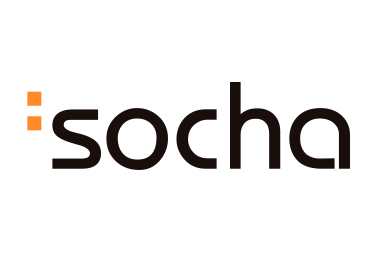 ZESPÓŁ PROJEKTOWYZESPÓŁ PROJEKTOWYZESPÓŁ PROJEKTOWYZESPÓŁ PROJEKTOWYZESPÓŁ PROJEKTOWYbranżafunkcjaimię i nazwiskonr uprawnieńpodpisMOSTOWAPROJEKTANTMichał DelmaczyńskiKUP/0042/POOM/05w spec. mostowejMOSTOWASPRAWDZAJĄCYŁukasz FigatKUP/0064/POOM/15w spec. mostowej